ҠАРАР                                                                                                       ПОСТАНОВЛЕНИЕ 06   август  2018 й.                                        № 44                                      06 августа 2018 г.Об утверждении плана мероприятий по противодействию 
коррупции на территории сельского поселения Воздвиженский сельсовет  муниципального района Альшеевский район Республики Башкортостан                    на 2018 годВ соответствии с Федеральным законом от 02.03.2007 № 25-ФЗ «О муниципальной службе в Российской Федерации», Федеральным законом от 25.12.2008 № 273-ФЗ «О противодействии коррупции», с требованиями ст.ст. 14 и 15 Федерального закона от 6 октября 2003 года № 131-ФЗ «Об общих принципах организации местного самоуправления в Российской Федерации», ст. 7 Закона Республики Башкортостан от 18 марта 2005 года № 162-3 «О местном самоуправлении в Республике Башкортостан», целях реализации Национального плана План мероприятий по противодействию коррупции в Республике Башкортостан на 2018 год, утвержденный распоряжением Главы Республики Башкортостан от 29 декабря 2017 года № РГ-257, издан в новой редакции (распоряжение Главы Республики Башкортостан от 16 июля 2018 года № РГ-122)                         п о с т а н о в л я ю :1. Утвердить план мероприятий по противодействию коррупции на территории сельского поселения Воздвиженский сельсовет  муниципального района Альшеевский район Республики Башкортостан на 2018 г. (приложение №1).         2. Признать утратившим силу постановление администрации № 5 от 10.01.2018г. «Об утверждении плана мероприятий по противодействию коррупции на территории сельского поселения  Воздвиженский сельсовет  МР Альшеевский район Республики Башкортостан  на 2018 год».3. Контроль за исполнением постановления оставляю за собой.Глава сельского поселении                                                       Ф.Н.МазитовПриложение № 1к постановлению администрациисельского поселения Воздвиженский сельсовет МР Альшеевский район 
от 06 августа 2018 года №  44 ПЛАН МЕРОПРИЯТИЙ ПО ПРОТИВОДЕЙСТВИЮ КОРРУПЦИИ СЕЛЬСКОГО ПОСЕЛЕНИЯ  ВОЗДВИЖЕНСКИЙ СЕЛЬСОВЕТ МУНИЦИПАЬНОГО РАЙОНА АЛЬШЕЕВСКИЙ РАЙОН на 2018 годБАШҠОРТОСТАН  РЕСПУБЛИКАҺЫӘЛШӘЙ РАЙОНЫМУНИЦИПАЛЬ РАЙОНЫНЫҢВоздвиженка АУЫЛ СОВЕТЫАУЫЛ БИЛӘМӘҺЕХАКИМИӘТЕ(БАШҠОРТОСТАН РЕСПУБЛИКАҺЫӘЛШӘЙ РАЙОНЫВОЗДВИЖЕНКА  АУЫЛ СОВЕТЫ)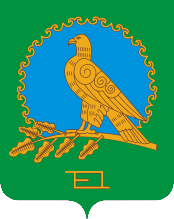               АДМИНИСТРАЦИЯСЕЛЬСКОГО ПОСЕЛЕНИЯВОЗДВИЖЕНСКИЙ СЕЛЬСОВЕТМУНИЦИПАЛЬНОГО РАЙОНААЛЬШЕЕВСКИЙ РАЙОНРЕСПУБЛИКИ БАШКОРТОСТАНВОЗДВИЖЕНСКИЙ СЕЛЬСОВЕТАЛЬШЕЕВСКОГО  РАЙОНАРЕСПУБЛИКИ БАШКОРТОСТАН)N п/пСодержание мероприятийИсполнителиСроки исполнения12341Разработка и принятие нормативных правовых актов в сфере противодействия коррупции.Администрация    сельского поселенияпо мере необходимости2Проведение антикоррупционной экспертизы нормативных правовых актов и проектов нормативных правовых актов сельского поселения. Обеспечение устранения выявленных коррупциогенных факторов.Администрация    сельского поселенияпостоянно3Проведение анализа соблюдения запретов, ограничений и требований, установленных в целях противодействия коррупции, в том числе касающихся получения подарков отдельными категориями лиц, выполнения иной оплачиваемой работы, обязанности уведомлять об обращениях в целях склонения к совершению коррупционных правонарушений.Администрация    сельского поселенияпостоянно4Проведение мероприятий, направленных на обеспечение исполнения требования о заполнении с 1 января 2019 года с использованием специального программного обеспечения «Справки БК», справок о своих доходах, расходах, об имуществе и обязательствах имущественного характера, о доходах, расходах, об имуществе и обязательствах имущественного характера своих супругов и несовершеннолетних детей, всеми лицами, претендующими на замещение должностей или замещающими должности, осуществление полномочий по которым влечет за собой обязанность представлять указанные сведения.Администрация    сельского поселения  до 31 декабря 2018 г.5Проведение анализа сведений о доходах, расходах, об имуществе и обязательствах имущественного характера, представленных лицами, замещающими должности муниципальной службы.Проведение анализа сведений (в части, касающейся профилактики коррупционных правонарушений), представленных кандидатами на должности органах местного самоуправления.Администрация    сельского поселенияв ходе декларационной компаниипо мере необходимости6Организация проведения оценки коррупционных рисков, возникающих при реализации полномочий, и внесение уточнений в перечень должностей муниципальной службы, замещение которых связано с коррупционными рисками.Администрация    сельского поселенияIII квартал 2018 года7Принятие мер, направленных на повышение эффективности контроля за соблюдением лицами, замещающими должности муниципальной службы требований законодательства РФ о противодействии коррупцииАдминистрация    сельского поселенияпостоянно